Voorbeeld teksten schuldenNieuwsbrief / Intranet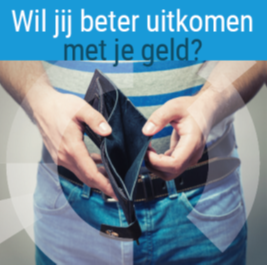 Wil je beter uitkomen met je geld?Veel noodzakelijke dingen of dingen die je graag wilt kopen, kosten geld. Denk bijvoorbeeld aan je rekeningen betalen, een nieuwe mobiele telefoon, sporten voor de kinderen, met je huisdier naar de dierenarts, een nieuwe woning, een vakantie. Noem het maar op. Voor al deze dingen heb je geld nodig. Soms heb je dat en kun je meteen iets kopen of doen . Maar soms is dat niet het geval. Wat doe je dan?Zit je met vragen over geldzaken, praat er over met… Het is belangrijk om hierover te praten. Om geen schulden te maken. Of om uit de schulden te komen wanneer je deze hebt.Kijk ook eens op www.inclusiefwerkt.nl/geld. Hier vind je tips en handige links.FacebookKom je elke maand uit met je geld? Wat doe je als dit niet lukt? Zit je met vragen over geldzaken? Praat er over met…  Om geen schulden te maken of om uit de schulden te komen. Kijk voor tips ook eens op www.inlcusiefwerkt.nl/geld.Wist je dat een op de vijf Nederlandse huishoudens geldzorgen heeft? Omdat weinig mensen er over praten,is dit vaak niet bekend. Maar iemand met financiële problemen staat dus zeker niet alleen. Zit je met vragen over geldzaken? Praat er over met…  Kijk voor tips ook eens op www.inlcusiefwerkt.nl/geld.Waar droom jij van? Voor veel dingen die je graag wilt, heb je geld nodig. Wat doe je als je geen geld hebt? Zit je met vragen over geldzaken? Praat er over met je {leidinggevende}. Om geen schulden te maken of om uit de schulden te komen. Kijk voor tips ook eens op www.inlcusiefwerkt.nl/geld